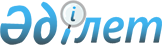 "Солтүстік Қазақстан облысы жергілікті атқарушы органының мемлекеттік бағалы қағаздар шығаруының шарттарын, көлемін және нысаналы мақсатын айқындау туралы" Қазақстан Республикасы Қаржы министрінің 2018 жылғы 20 наурыздағы № 394 бұйрығына өзгеріс енгізу туралыҚазақстан Республикасы Қаржы министрінің 2018 жылғы 9 қарашадағы № 989 бұйрығы. Қазақстан Республикасының Әділет министрлігінде 2018 жылғы 14 қарашада № 17736 болып тіркелді
      БҰЙЫРАМЫН:
      1. "Солтүстік Қазақстан облысы жергілікті атқарушы органының мемлекеттік бағалы қағаздар шығаруының шарттарын, көлемін және нысаналы мақсатын айқындау туралы" Қазақстан Республикасы Қаржы министрiнiң 2018 жылғы 20 наурыздағы № 394 бұйрығына (Нормативтік құқықтық актілерді мемлекеттік тіркеу тізілімінде № 16646 болып тіркелген, Қазақстан Республикасы Нормативтік құқықтық актілердің эталондық бақылау банкінде 2018 жылғы 3 сәуірде жарияланған) мынадай өзгерiс енгiзілсiн: 
      1-тармақтың 2) тармақшасы мындай редакцияда жазылсын:
      "2) көлемі – 6 831 260 000 (алты миллиард сегіз жүз отыз бір миллион екі жүз алпыс мың) теңгеден артық емес;". 
      2. Қазақстан Республикасы Қаржы министрлігінің Мемлекеттік қарыз алу департаменті (Р.Т. Мейрханов) заңнамада белгіленген тәртіппен:
      1) осы бұйрықтың Қазақстан Республикасы Әдiлет министрлiгiнде мемлекеттік тіркелуін; 
      2) осы бұйрық Қазақстан Республикасының Әділет министрлігінде мемлекеттік тіркелген күннен бастап күнтізбелік он күн ішінде оны қазақ және орыс тілдерінде ресми жариялау және Қазақстан Республикасы нормативтік құқықтық актілерінің эталондық бақылау банкіне енгізу үшін Қазақстан Республикасы Әділет министрлігінің "Республикалық құқықтық ақпарат орталығы" шаруашылық жүргізу құқығындағы республикалық мемлекеттік кәсіпорнына жіберуді;
      3) осы бұйрықтың Қазақстан Республикасы Қаржы министрлігінің интернет-ресурсында орналастырылуын;
      4) осы бұйрық Қазақстан Республикасы Әділет министрлігінде мемлекеттік тіркелгеннен кейін он жұмыс күні ішінде осы тармақтың 1), 2) және 3) тармақшаларында көзделген іс-шаралардың орындалуы туралы мәліметтерді Қазақстан Республикасы Қаржы министрлігінің Заң қызметі департаментіне ұсынуды қамтамасыз етсін.
      3. Осы бұйрық мемлекеттік тiркелген күнінен бастап қолданысқа енгізіледі.
					© 2012. Қазақстан Республикасы Әділет министрлігінің «Қазақстан Республикасының Заңнама және құқықтық ақпарат институты» ШЖҚ РМК
				
      Қазақстан Республикасының

      Қаржы министрі 

Ә. Смайылов
